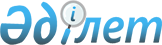 О внесении изменения и дополнения в постановление Правительства Республики Казахстан от 26 декабря 2003 года N 1327Постановление Правительства Республики Казахстан от 17 июня 2004 года N 197 и      Правительство Республики Казахстан постановляет: 

      1. Внести в постановление  Правительства Республики Казахстан от 26 декабря 2003 года N 1327 "Об утверждении паспортов республиканских бюджетных программ на 2004 год" следующие изменение и дополнение: 

      в приложении 72  к указанному постановлению: 

      в таблице пункта 6 "План мероприятий по реализации бюджетной программы": 

      в графе 5 строки, порядковый номер 2: 

      в пункте 1 абзац пятый исключить; 

      дополнить пунктом 4 следующего содержания: 

      "4. Разработка комплекса неотложных и перспективных мероприятий по увеличению пропускной способности русла реки Сырдарья ниже Шардаринского гидроузла до впадения в Малый Арал с учетом ухудшения гидрологического режима и возросших антропогенных нагрузок: 

      оценка пропускной способности (воды, льда и наносов) русла реки на критических участках между крупными гидроузлами; 

      определение направленности русловых процессов в летний и зимний периоды, выявление критических участков и причин их образования (гидрологических, антропогенных); 

      прогноз возможных русловых процессов после реконструкции гидроузлов (Айтек, Аклак и др.) и возрастание зимних энергетических попусков; 

      подготовка пакета информации по оценке и прогнозу возможных русловых процессов после реконструкции гидроузлов (Айтек, Аклак и др.) и возрастание зимних энергетических попусков.". 

      2. Настоящее постановление вступает в силу со дня подписания.       Премьер-Министр 

      Республики Казахстан 
					© 2012. РГП на ПХВ «Институт законодательства и правовой информации Республики Казахстан» Министерства юстиции Республики Казахстан
				